ZAHTJEV ZA KORIŠTENJE OPREME I PROSTORA DIJAGNOSTIČKOG CENTRA 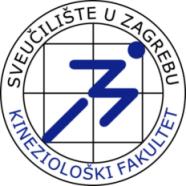 Istraživanju se prilaže ispunjeni obrazac za suglasnost ispitanika za sudjelovanjem tj. primjerak  suglasnosti  roditelja ili starateljaIME I PREZIME VODITELJA ISTRAŽIVANJANAZIV ISTRAŽIVANJA Koja oprema će se koristiti i koliko puta (broj ispitanika) te vremenski period u kojem će se koristiti              Problem istraživanjaCilj:Hipoteze:Ispitanici metode rada:Očekivani znanstveni doprinos:Predviđeno vrijeme objave rezultata, te željeno mjesto objave rezultata (časopis i sl.)Suradnici:Izvor financiranjaPotpis: